 VANDERBILT STUDENT VOLUNTEERS FOR SCIENCEhttp://studentorgs.vanderbilt.edu/vsvsSee DNAOutreach Lesson Lesson written by: Eric Lu. Adapted from buildingwithbiology.orgGOAL:	To understand the role DNA plays in our bodies and to extract and visualize DNA. LESSON OUTLINEPre lesson Setup You will prepare wheat germ solution for the activity 30 min before the start of the activity. IntroductionStudents will learn about what DNA is, its properties, and its purpose in our bodies. Visualizing DNAStudents will extract DNA from wheat using isopropyl alcohol and visualize DNA.  Making a DNA Necklace  Students will make a necklace or a bracelet with their extracted DNA.  MATERIALSIce (either ice pack or ice cubes). Raw wheat germ (not processed) Hot waterMeat tenderizer (powder) Dishwashing detergent (or shampoo) Plastic spoonIsopropyl Alcohol or ethyl alcohol (91%)Plastic container (for wheat germ solution)Dropper Bottle filled with alcohol 1.5ml clear microcentrifuge tubes 1ml transfer pipette YarnScissorsPre-Lesson Setup Materials Raw wheat germ (not processed) How waterMeat tenderizer (powder)Dishwashing Detergent Plastic SpoonPlastic Container (for Wheat Germ solution) Procedure (To be done at least 30 min before the event)Add ½ cup of hot water to the container. Add 1 spoon of wheat germ to the container. Add Add ½ spoon of meat tenderizer to the containerAdd a squirt of dish soap to the container. Stir well.Let mixture settle for 15 minutes.  Fill the dropper bottle with alcohol and place it into the ice to chill. II. IntroductionAsk Students if they’ve ever heard of DNA before. Ask Students if they know what DNA does. Explain to students that DNA stands for deoxyribonucleic acid and that it serves as the blueprint for all living things. DNA can be found in all of our cells and tells each of our cells what to do. It tells some of cells to detect light and help us see; it tells some cells to help us think, and it tells some cells to help our heart beat. Show Students the diagram of DNA and tell students that DNA has a structure similar to a curved ladder. This structure is known as a double helix. Ask Students if they’ve ever seen DNA before. The answer should be no because DNA is too small for the naked eye to see. Fun fact: If we took all the DNA from an average human body and stretched it, it would stretch 20 billion miles.Tell Students that today we’re going to make DNA visible by making it clump up! III. Visualizing DNAUse a pipette to bill a microfuge tube halfway with the wheat germ liquid. Use the dropper bottle to add alcohol to the tube. Fill it so that it is almost all the way to the top. Close the lid tightly (make sure you hear a “snap”). Rock the tube back and fourth a few times (or shake it). Look inside (preferably under a bright light). You should see tiny clumps forming; those clumps are DNA! 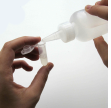 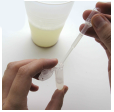 Making a DNA NecklaceAsk the student whether they would like a bracelet or necklace. Cut out the appropriate length of yarn. Open the lid, and put a piece of yarn over the edge of the cap. Snap it shut again and tie the yarn! 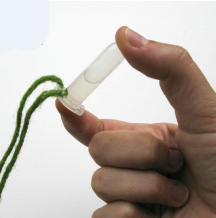 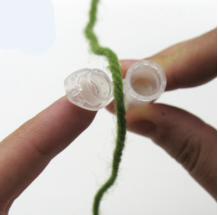 